    *Key Information Consent Form(s) TransitionPrincipal Investigator: Click or tap here to enter text.Title: Click or tap here to enter text.Date of Request: Click or tap to enter a date.Original Type of Review:	☐ Exempt	☐ Expedited	☐ Full Board*This amendment request is for the purpose of modifying the consent form process to include key information as required by federal regulation (46.116(a)(5)(i)).  Please check below to affirm each statement:I have included all applicable, revised active consent and assent documents with this submission.All consent form changes are limited to the transition to either the standard consent template format or the bulleted consent template format.PI Electronic Signature: -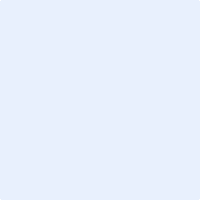 PI Name: Click or tap here to enter text.Date: Click or tap here to enter text.